Об утверждении Порядка разрешения представителем нанимателя (работодателя) муниципальным служащим Администрации муниципального образования Костинский сельсовет Курманаевского района Оренбургской области  на участие в управлении некоммерческими организациями на безвозмездной основе в качестве единоличного исполнительного органа или вхождения в состав их коллегиальных органов управленияВ соответствии с пунктом 3 части 1 статьи 14 Федерального закона от 02 марта 2007 года № 25-ФЗ «О муниципальной службе в Российской Федерации»:1.Утвердить Порядок разрешения представителем нанимателя (работодателя) муниципальным служащим Администрации муниципального образования Костинский сельсовет  Курманаевского района Оренбургской области на участие в управлении некоммерческими организациями на безвозмездной основе в качестве единоличного исполнительного органа или вхождения в состав их коллегиальных органов управления (далее – Порядок) согласно приложению.2.Контроль за исполнением настоящего постановления оставляю за собой.3. Постановление вступает в силу после его опубликования в газете «Вестник  Костинского сельсовета» и подлежит размещению на официальном сайте.Глава муниципального образования                                                   А.И.СаулинРазослано: в дело, прокурору, Правительству области, Приложение к постановлению                                                   администрации муниципального образованияКостинский сельсовет                                                                     от 28.09.2017 № 45-пПорядокразрешения представителем нанимателя (работодателя) муниципальным служащим Администрации  муниципального образования Костинский сельсовет Курманаевского района Оренбургской области  на участие в управлении некоммерческими организациями на безвозмездной основе в качестве единоличного исполнительного органа или вхождения в состав их коллегиальных органов управления(далее – Порядок)1. Настоящий Порядок разработан в целях исполнения требований Федерального закона от 02.03.2007 № 25-ФЗ «О муниципальной службе в Российской Федерации» и определяет процедуру выдачи представителем нанимателя (работодателем) разрешения муниципальным служащим Администрации муниципального образования Костинский сельсовет Курманаевского района Оренбургской области (далее – муниципальный служащий) на участие в управлении некоммерческими организациями на безвозмездной основе в качестве единоличного исполнительного органа или вхождения в состав их коллегиальных органов управления (далее - разрешение).2. Муниципальный служащий не вправе участвовать на безвозмездной основе в управлении некоммерческой организацией (кроме политической партии): общественной организацией, жилищными, жилищно-строительными, гаражными кооперативами, садоводческими, огородническими, дачными потребительскими кооперативами, товариществами собственников недвижимости в качестве единоличного исполнительного органа или вхождения в состав их коллегиальных органов управления без разрешения представителя нанимателя (работодателя) кроме случаев, предусмотренных федеральными законами, и случаев, если участие в управлении организацией осуществляется в соответствии с законодательством Российской Федерации от имени органа местного самоуправления.3. Муниципальный служащий обязан обратиться к представителю нанимателя (работодателю) с заявлением о разрешении ему участвовать на безвозмездной основе в управлении некоммерческой организацией, указанной в пункте 2 настоящего Порядка (за исключением политических партий) (далее – некоммерческая организация) в качестве единоличного исполнительного органа или вхождения в состав их коллегиальных органов управления за 30 дней до планируемой даты участия.4. Заявление оформляется муниципальным служащим в письменном виде по форме согласно приложению 1 к настоящему Порядку и передается специалисту администрации осуществляющему кадровую работу ( далее -специалист).5. В заявлении указываются следующие сведения:- фамилия, имя, отчество муниципального служащего;- замещаемая должность муниципальной службы -наименование, юридический и фактический адрес, ИНН, сфера деятельности некоммерческой организации, в управлении которой планирует участвовать муниципальный служащий;- характер участия муниципального служащего в управлении некоммерческой организацией (единолично или в составе исполнительного органа);- иные сведения, которые муниципальный служащий считает необходимым сообщить;- дата направления заявления;- подпись муниципального служащего и контактный телефон.К заявлению прилагаются имеющиеся документы, подтверждающие некоммерческий характер деятельности организации.6. Специалист обеспечивает регистрацию заявления путем внесения записи в журнал регистрации по форме согласно приложению 2 к настоящему Порядку в день его поступления.7. Специалист обеспечивает передачу зарегистрированного заявления на рассмотрение представителю нанимателя (работодателю).8. В случае если муниципальный служащий не имеет возможности передать заявление лично, оно может быть направлено в адрес представителя нанимателя (работодателя) заказным письмом с уведомлением о вручении и описью вложения.9. После регистрации заявления в журнале регистрации оно передается на рассмотрение представителю нанимателя (работодателю) не позднее рабочего дня, следующего за днем регистрации.10.Представитель нанимателя (работодателя) по результатам рассмотрения им заявления принимает одно из следующих решений:1) разрешить участие в управлении некоммерческой организацией;2) запретить участие в управлении некоммерческой организацией.Решение представителем нанимателя (работодателем) принимается путем наложения на заявлении резолюции «разрешить» или «отказать».11.Специалист  за регистрацию заявлений в течение двух рабочих дней со дня принятия решения представителем нанимателя (работодателем) либо лицом, исполняющим его обязанности, сообщает муниципальному служащему о результатах рассмотрения заявления и вручает ему под роспись заверенную копию заявления с резолюцией представителя нанимателя (работодателя). Оригинал заявления с резолюцией представителя нанимателя (работодателя) приобщается к личному делу муниципального служащего.Приложение 1 к Порядку разрешенияпредставителем нанимателя (работодателя)муниципальному служащемуАдминистрации  муниципального образования Костинский сельсовет Курманаевского районаОренбургской области  на участие вуправлении некоммерческимиорганизациями на безвозмездной основе вкачестве единоличного исполнительногооргана или вхождения в состав ихколлегиальных органов управления______________________________________(наименование должности и ФИО– представителя нанимателя (работодателя))от(Ф.И.О., должность муниципального служащего)Заявление о разрешении участвовать на безвозмездной основе в управлении некоммерческой организациейЯ,__________________________________________________________________________________________________________________________________(ФИО, должность муниципального служащего с указанием структурного подразделения)прошу разрешить участвовать в управлении некоммерческой организацией ____________________________________________________________________________________________________________________________________(наименование, юридический и фактический адрес, ИНН, сфера деятельности некоммерческой организации)__________________________________________________________________(характер участия муниципального служащего в управлении некоммерческой организацией (единолично или в составе исполнительного органа)Участие в управлении некоммерческой организацией не повлечет возникновения конфликта интересов. При выполнении указанной работы обязуюсь соблюдать требования, предусмотренные статьей 14 Федерального закона от 02 марта 2007 года № 25-ФЗ «О муниципальной службе в Российской Федерации».Дата __________________Подпись________________Контактный телефон_______________Заявление зарегистрировано в журнале регистрации_____________________ г. за №___________________________________________________________                            (ФИО ответственного лица)К заявлению прилагаются имеющиеся документы, подтверждающие некоммерческий характер деятельности организации.Приложение 2 к Порядку разрешенияпредставителем нанимателя (работодателя)муниципальному служащемуАдминистрации  муниципального образования Костинский сельсовет Курманаевского районаОренбургской области  на участие вуправлении некоммерческимиорганизациями на безвозмездной основе вкачестве единоличного исполнительногооргана или вхождения в состав ихколлегиальных органов управленияЖУРНАЛучета заявлений о выдаче муниципальному служащему администрации муниципального образования Костинский сельсовет Курманаевского района Оренбургской области на участие в управлении некоммерческими организациями на безвозмездной основе в качестве единоличного исполнительного органа или вхождения в состав их коллегиальных органов управления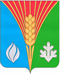 Администрация муниципального образованияКостинский сельсоветКурманаевский районОренбургской областиПОСТАНОВЛЕНИЕ28.09.2017 № 45-п№п/пФ.И.О.,должность муниципального служащего, направившего заявление, контактный номер телефонаНомер, дата поступлениязаявленияНаименование некоммерческой организации, на участие в управлении которой требуется разрешениеФ.И.О.и подпись лица, принявшего заявлениеРешение представителянанимателя (работодателя)Подпись муниципального служащего в получении копии заявления1234567